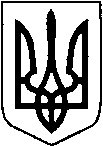 ВОЛИНСЬКА ОБЛАСНА РАДАВОЛИНСЬКИЙ ОБЛАСНИЙ ЕКОЛОГО-НАТУРАЛІСТИЧНИЙ ЦЕНТР(ВОЕНЦ)Н А К А ЗКод ЄДРПОУ 2173319001 березня 2024 року                        м. Луцьк                                             № 16/о/дПро підсумки обласного заочногоетапу Всеукраїнського конкурсу молодіжних проєктів з енергозбереження«Енергія і середовище» у 2024 роціВідповідно до Положення про Всеукраїнський конкурс винахідницьких та раціоналізаторських проєктів еколого-натуралістичного напряму, затвердженого наказом Міністерства освіти і науки України від 08.11.2013 р.  № 1575, зареєстрованого в Міністерстві юстиції України 28.11.2013 р. за №2037/24569, плану роботи  Волинського обласного еколого-натуралістичного центру Волинської обласної ради на 2024 рік з метою пошуку і підтримки обдарованої учнівської та студентської молоді, залучення її до навчально-практичної діяльності з проблем енергоефективності, раціонального природокористування і використання ресурсів, підведено підсумки обласного заочного етапу Всеукраїнського конкурсу молодіжних проєктів з енергозбереження  «Енергія і середовище» під гаслом «Збережемо енергію – збережемо Планету!».У поданих на Конкурс роботах запропоновані різноманітні шляхи використання альтернативних джерел енергії. У проєктах проаналізовані переваги та недоліки вітрової енергії, енергії сонця, гідроенергії, енергії біомаси. Учасники Конкурсу найбільше звертали увагу на розвиток та застосування сонячної енергетики в Україні, роботу сонячних батарей, впровадження інноваційного освітлення в області.У роботах педагогів запропоновані розробки уроків, занять-тренінгів та дидактичних матеріалів, в яких розроблено найактуальніші методи інформування учнів та їх заохочення до використання сучасних методик енергозбереження, заощадження природних ресурсів.Всього надійшло 25 проєктів за 5 номінаціями з 14 територіальних громад.На підставі  рішення журі НАКАЗУЮ:1. Визнати   переможцями   обласного  етапу   Всеукраїнського  конкурсу 2молодіжних проєктів з енергозбереження «Енергія і середовище» та нагородити дипломами Волинського обласного еколого-натуралістичного центру Волинської обласної ради учасників за номінаціями:Проєкт з енергозбереження, енергоефективності або відновлювальних джерел енергії (ВДЕ)Щербик Марію,  ученицю 10 класу Воютинського ліцею Торчинської селищної ради Луцького району (керівник Горбачук Тетяна Вікторівна);Куяву Ольгу, ученицю 10 класу закладу загальної середньої освіти «Камінь-Каширський ліцей №2 Камінь-Каширської селищної ради» (керівник Федорук Валентина Петрівна);Жилко Таїсію, ученицю 11 класу закладу загальної середньої освіти «Ліцей №1 міста Ковеля» (керівник Сидорук Тетяна Броніславівна);Коптюка Захара, учня опорного закладу «Купичівський ліцей» Турійської селищної ради Ковельського району (керівник Бінюк Дмитро Михайлович);Грай Діану, ученицю 9 класу Нововолинського ліцею №4 імені Т.Г.Шевченка Нововолинської міської ради (керівник Ференц Лариса Вікторівна). «Моє енергетичне рішення для протидії зміни клімату»Огородніка Віктора, вихованця гуртка «Юні екологи» Нововолинського центру дитячої та юнацької творчості (керівник Огороднік Ірина Анатоліївна);Бельську Вікторію, ученицю 7 класу Башликівського ліцею Цуманської селищної ради (керівник Чечотка Тетяна Олександрівна);Деркач Валерія, учениця 6 класу Новорудської гімназії-філії опорного закладу загальної середньої освіти «Троянівський ліцей» Маневицької селищної ради (керівник Луць Людмила Іванівна).«Інформування суспільства/пропаганда енергоефективності»Сірук Олександру, ученицю 8 класу опорного закладу загальної середньої освіти «Торчинський ліцей Торчинської селищної ради» (керівник Максимчук Світлана Анатоліївна);Кривошею Олександру, ученицю 9 класу Воютинського ліцею Торчинської селищної ради (керівник Стельмах Ірина Володимирівна);Сахарчук Катерину, ученицю 9 класу комунального закладу загальної середньої освіти «Луцька гімназія №20 Луцької міської ради» (керівник Табачук Світлана Євгенівна);Панасевич Дарину, ученицю 7 класу Скірчинської гімназії Торчинської селищної ради (керівник Панасевич Яніна Михайлівна);учні 7 класу Озерківського ліцею Горохівської міської ради Луцького району (керівник Фліс Ірина Юріївна);Бубелу Дмитра, учня 7 класу, вихованця гуртка «Юні охоронці природи» комунального закладу позашкільної освіти «Старовижівський центр дитячої творчості» (керівник Новік Тамара Адамівна);Голуб Іванну, учня 7 класу, вихованку гуртка «Юні охоронці природи», комунального закладу позашкільної освіти «Старовижівський центр дитячої та юнацької творчості» (керівник Новік Тамара Адамівна);Борсук Марту, ученицю 7 класу ліцею села Залісся Сошичненської сільської ради (керівник Бирук Галина Миколаївна);3Марчук Вікторію, ученицю 7 класу ліцею села Залісся Сошичненської сільської ради (керівник Бирук Галина Миколаївна);Коптюка Захара, учня опорного закладу «Купичівський ліцей» Турійської селищної ради Ковельського району (керівник Коптюк Юрій Юрійович);Дордюк Дарину, ученицю  Прохідського ліцею Ратнівської селищної ради (керівники: Мажула Світлана Петрівна та Федорошин Ганна Борисівна);Ващук Дарину, ученицю Прохідського ліцею Ратнівської селищної ради (керівники: Мажула Світлана Петрівна та Федорошин Ганна Борисівна);Ващук Вікторію, ученицю Прохідського ліцею Ратнівської селищної ради (керівники: Мажула Світлана Петрівна та Федорошин Ганна Борисівна);Гресика Артема, ученя Прохідського ліцею Ратнівської селищної ради (керівники: Мажула Світлана Петрівна та Федорошин Ганна Борисівна);Єршову Ніну, ученицю Прохідського ліцею Ратнівської селищної ради (керівники: Мажула Світлана Петрівна та Федорошин Ганна Борисівна);Єршову Ольгу, ученицю Прохідського ліцею Ратнівської селищної ради (керівники: Мажула Світлана Петрівна та Федорошин Ганна Борисівна);Кошель Анастасію, ученицю Прохідського ліцею Ратнівської селищної ради (керівники: Мажула Світлана Петрівна та Федорошин Ганна Борисівна);Савчук Анну, ученицю Прохідського ліцею Ратнівської селищної ради (керівники: Мажула Світлана Петрівна та Федорошин Ганна Борисівна);Семенюк Олену, ученицю Прохідського ліцею Ратнівської селищної ради (керівники: Мажула Світлана Петрівна та Федорошин Ганна Борисівна);Силивонюка Максима, ученя Прохідського ліцею Ратнівської селищної ради (керівники: Мажула Світлана Петрівна та Федорошин Ганна Борисівна);Трофимук Анастасію, ученицю Прохідського ліцею Ратнівської селищної ради (керівники: Мажула Світлана Петрівна та Федорошин Ганна Борисівна);Харлампович Дарію, ученицю Прохідського ліцею Ратнівської селищної ради (керівники: Мажула Світлана Петрівна та Федорошин Ганна Борисівна).Урок «Прості рішення проти зміни клімату»Добош Ірину Михайлівну, вчителя фізики Хорохоринського ліцею Торчинської селищної ради;Сахарчук Ірину Іванівну, керівника гуртків закладу позашкільної освіти «СТАНЦІЯ ЮНИХ НАТУРАЛІСТІВ МІСТА КОВЕЛЯ»;Нероду Катерину Віталіївну, вчителя географії Карпилівського ліцею Цуманської селищної ради;Чабан Тетяну Дмитрівну, вчителя фізики та хімії Бубнівського ліцею Локачинської селищної ради Володимирського району;Мелех Віту Олександрівну, вчителя біології і хімії Садівського ліцею Торчинської селищної ради. Дидактичні матеріали на тему«Прості рішення проти зміни клімату»Горбачук Тетяну Вікторівну, вчителя біології Воютинського ліцею Торчинської селищної ради Луцького району;Бондар Катерину Григорівну, вчителя біології Рованцівського ліцею Боратинської сільської ради.42. Юлії БОНДАРЕНКО, методисту, сприяти у наданні методичної допомоги педагогічним колективам закладів освіти з питань організації та проведення конкурсів екологічного спрямування.3. Результати обласного етапу всеукраїнського конкурсу молодіжних проєктів з енергозбереження «Енергія і середовище» довести до відома керівників закладів освіти, забезпечивши участь переможців у всеукраїнському конкурсі.4. Контроль за виконанням наказу покласти на заступника директора з навчально-виховної роботи Валерія ПОТАПЧУКА.В. о. директора                                                    Володимир ПШИБЕЛЬСЬКИЙЗаступник директора  з навчально-виховної роботи       ________________    Валерій ПОТАПЧУК __________________ 2024 рокуЗ наказом ознайомлена:______________ Юлія БОНДАРЕНКО________________